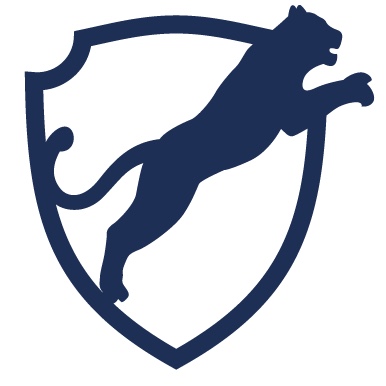 BRITISH SCHOOL SALALAH	Class Teacher	Strategic Direction and DevelopmentTo contribute to the discussion of the school’s aims and policies and participate in the implementation of policies, plans, targets and practices.Key TasksA1 Take responsibility for implementing school policies and practices;A2 Plan and assess pupil learning using knowledge of school policies, schemes of work and National Curriculum requirements for the relevant curriculum areas.B. Teaching and LearningTo secure and sustain effective teaching of the relevant subjects for individuals, groups and classes. Develop the quality of teaching, assess the standards of pupil achievements and set targets for improvement.Key ResponsibilitiesB1 Use school policy and National Curriculum requirements to set clear targets for improvement of pupils’ achievement and monitor pupil progress towards those targets.B2 Use appropriate teaching and learning strategies to communicate clear learning objectives and expectations including, where appropriate in relation to: literacy, numeracy and other school targets;B3 Recognise the level that a pupil is achieving and make accurate assessments, independently, against attainment targets, where applicable, and performance levels associated with other tests or qualifications relevant to the subject(s) or phase(s) taught;B4 Plan effectively to ensure that pupils have the opportunity to meet their potential, notwithstanding differences of race and gender, and taking account of the needs of pupils who are: underachieving, very able, not yet fluent in English; making use of relevant information and specialist help where available;B5 Plan effectively, where applicable, to meet the needs of pupils with Special Educational Needs and make an appropriate contribution to the preparation, implementation, monitoring and review of Individual Education Plans;B6 Take appropriate account of ethnic and cultural diversity to enrich the curriculum and raise achievementB7 Conduct a minimum of 20 hours Extra Curricular Activities per year with students. PE and Arabic Teachers will need to conduct a minimum of 30 hours of Extra Curricular Activities per year with students.B8 Attending school meetings, school briefings and parents evenings  B9 Conducting assessments of new students B10 Conducting assessments of existing children B11 Data entry and recordsB12 Attending extra training if necessary B13 Break time duties B14 To comply with any reasonable request from a manager to undertake work of a similar level that is not specified in this job description.C. Managing and Working with PeopleTo lead, manage and work collaboratively with pupils and, as appropriate, with other adults and colleagues.Key TasksC1 secure a good standard of pupil behaviour in the classroom through establishing appropriate rules and high expectations of discipline which pupils respect, acting to pre-empt and deal with inappropriate behaviour in the context of the behaviour policy of the school;C2 where applicable, deploy other adults effectively in the classroom, involving them, where appropriate, in the planning and management of pupils’ learning;C3 work as a member of a team, planning co-operatively, sharing information, ideas and expertise;C4 liaise effectively with pupils’ parents/carers through informative oral and written reports on pupils’ progress and achievements, discussing appropriate targets and encouraging them to support their children’s learning, behaviour and progressC5 take responsibility for own professional development, setting objectives for improvements, and take action to keep up-to-date with research and developments in pedagogy and in the subject(s) taught.D. Deployment of staff and resourcesTo develop, monitor and control resources within the teaching area.Key TasksD1 organise and maintain a stimulating working environment appropriate for a range of activities;D2 teach pupils to take responsibility for resources and the environment;D3 ensure that resources are organised and readily available to promote a purposeful environment for teaching and learning to take place.